Publicado en Barcelona el 13/02/2018 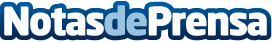 Fábrica Moritz invita a sus clientes a una ponencia de Inteligencia EmocionalVPV y su patrocinado, Xanos Rius, vuelven a petición de la Fábrica Moritz a repetir ponencia sobre Inteligencia EmocionalDatos de contacto:Ramón Gargallo647654079Nota de prensa publicada en: https://www.notasdeprensa.es/fabrica-moritz-invita-a-sus-clientes-a-una Categorias: Comunicación Marketing Cataluña Recursos humanos http://www.notasdeprensa.es